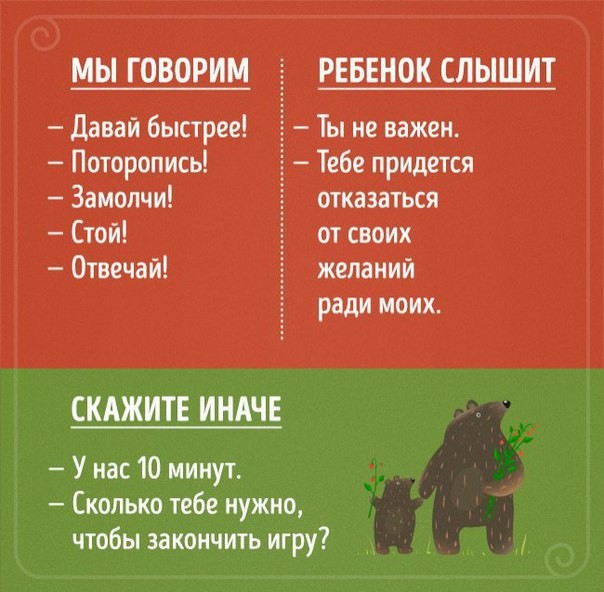 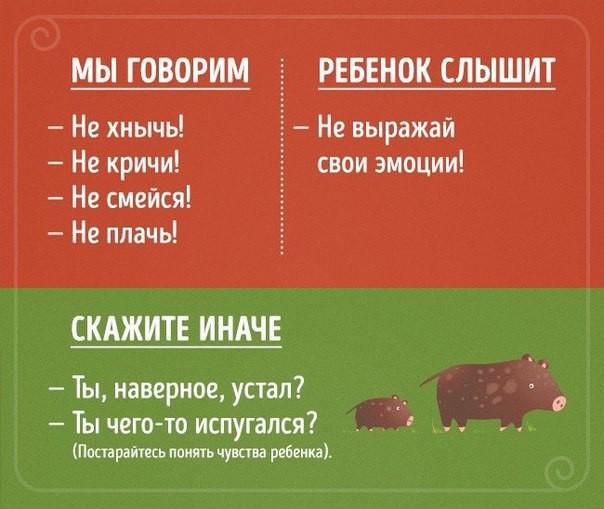 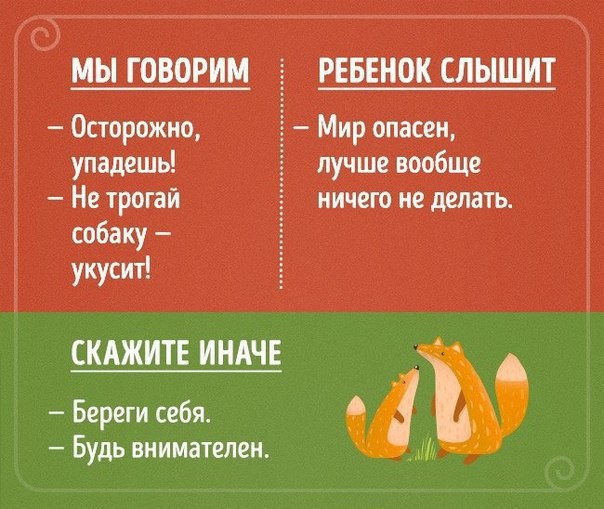 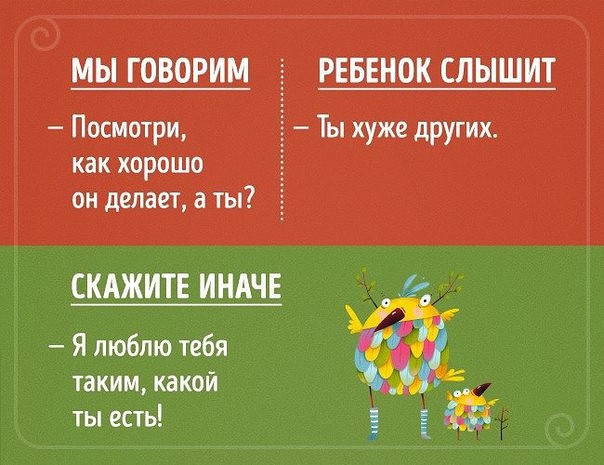 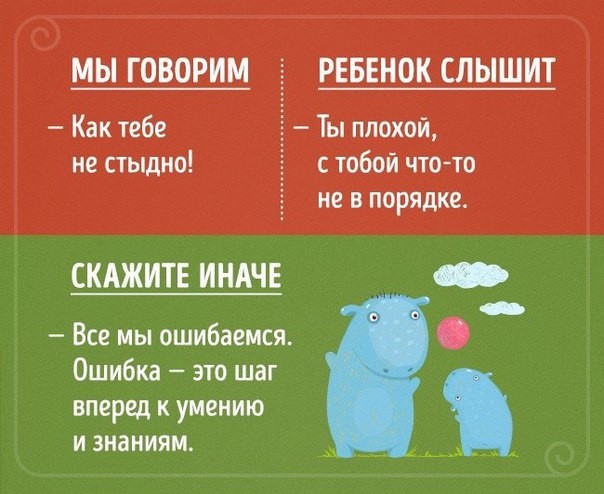 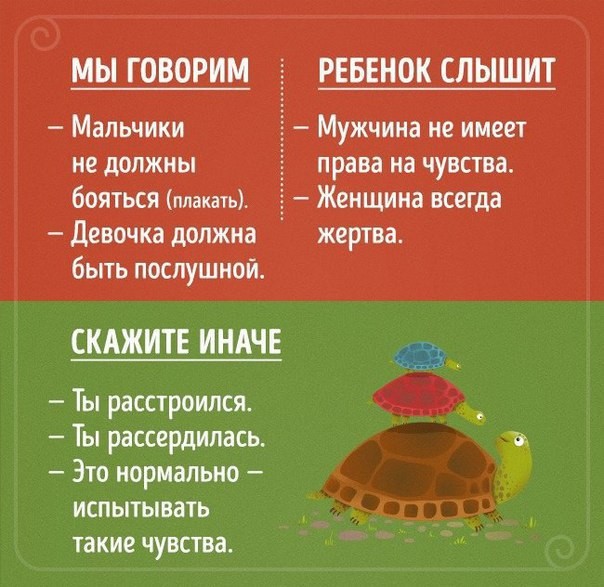 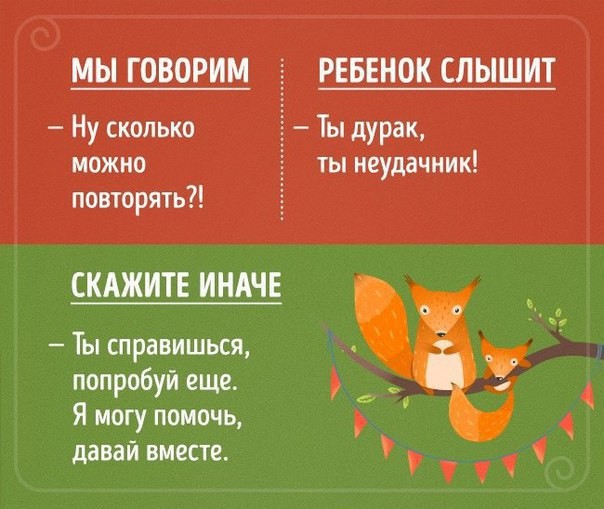 МБДОУ «Детский сад №17 «Незнайка»Подготовил: педагог-психолог О.П.Мельникова